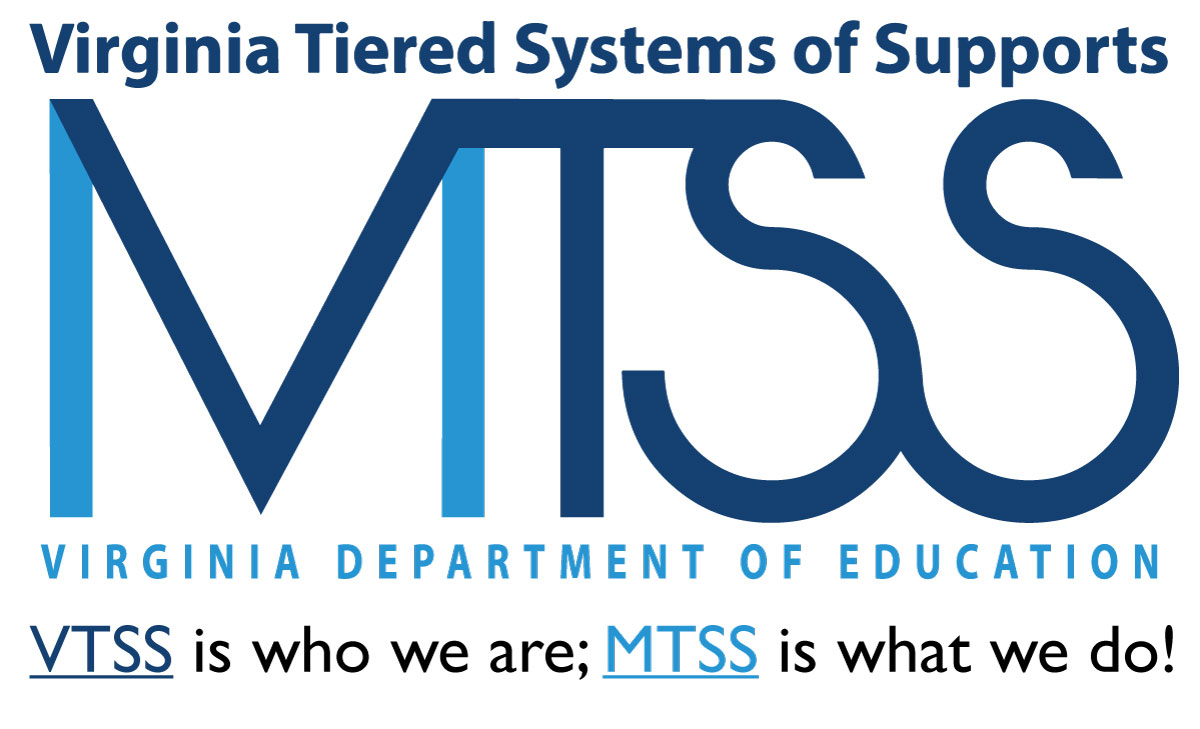 Continuing to Grow Your Coaching System11.30.238:30AM - 1:00PMWelcomeOpening activitiesExamine the Plants: Guidelines for Selecting CoachesDecide When to Harvest the Garden: Decision Making Authority for CoachesCreating a Pruning, Weeding, and Watering Schedule: Time Allocation for CoachesPlan the Harvest: Plan the Delivery of CoachingCommunicate the Harvest Plan: Plan for Coaches to Communicate with OthersMeasure the Harvest: Monitor and Measuring CoachingEvaluationClosing Activity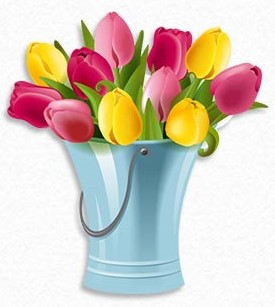 